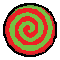 7John与Roxy相处的时间越来越长。这也意味着他和Calliope相处的时间越来越长，这挺尴尬的，但他还能够忍受。但这还意味着他要和Gamzee相处很长时间，这不但尴尬，而且一点也不好。John、Roxy和Calliope来到新繁华之地的市区散步。Gamzee也在，他落后John一两英尺的距离，做着和他们三个大体相同的事，也就是闲散地在街上走。但他的行为处处透着诡异，你很难说他真的在逛街。他更像是在……接受朝拜，同时又在街上行走。自从他浑身臭脚丫子味地从冰箱里蹦出来之后，他就一直摆出这副“智慧”的“圣徒”造型。如果要让John把这两个词从嘴里说出来的话，他一定会在说的同时用手势给它们打上引号的。他会把Gamzee的作风形容为“神父”式的，当然这个神父也要加上引号，因为John仍然确信Gamzee的脑子里装满了失去理智的屎。然而，出于某种神秘的原因，Roxy和Calliope并不认为他是个脑溢屎。CALLIOPE: 它真好，不是吗？JOHN: 啊？Gamzee的身后跟着一队狂热崇拜他的甲壳人，他在他们传授愚蠢的伪禅宗言论，比如“兄弟们，你们须得停下碌碌的生活，去嗅闻种子与叶片”之类的。John完全没有物种主义者的倾向，但这一场景实在令他心忧，因为他深知甲壳人在草根民粹政治手段面前毫无抵抗能力。有确凿可靠的证据能够证明，只要让随便任何一个傻瓜扎进甲壳人堆里逼逼几句富有煽动力的话，他就能制造出一大波被煽动出革命热情的信徒。John尽他所能地无视Gamzee向前走，然而Roxy却挽着他的手臂把他拽了回来。ROXY: 看着点 我们到了JOHN: 到哪了？ROXY: 当然是我和callie最喜欢的咖啡厅啦！！这是个好地方，有大而敞亮的椭圆形窗户，而且每张桌上都摆着鲜花。这里的布景很有法国式的风情。John之所以选择用“法国式风情”而不是“法国风情”来形容这间咖啡厅，是因为整个地球C都是由仿制品构成的：“艾特尼亚式”、“蛮荒之地式”、“日本式”，等等。他甚至可以把天空形容为“蓝天式”的，虽然在有些时候，它的颜色更贴近于绿松石的蓝绿色。这里的天清澈明亮，像易碎的玻璃，也像隔着新潮染色玻璃眼镜看到的旧地球的蓝天。John不想对此发表悲观的评论，但他得承认他现在的状态的确称得上是悲观。也许这和Calliope执意要把一个臭不可闻的小丑纳入一场除此之外堪称完美的遛弯之旅不无关系。JOHN: 就这？我们出来一趟就是为了喝咖啡的？JOHN: 我被从床上叫起来就是为了这？ROXY: lmaoROXY: 哎呀john你太有意思了JOHN: 不roxy我认真的，我……JOHN: 我想说的是，我觉得我已经好几年没有出过房门了，然后考虑到此时此刻正在发生的一切，比如rose的病，或者有关“政治局面”的那些新闻等等……我们就这样要么野餐要么逛咖啡馆真的好吗？CALLIOPE: 噢john，请不要为你无法掌控的每一件事情心忧。CALLIOPE: 就像我之前说过的那样，现在是时候让我们把那些丑陋的过去抛在脑后了。ROXY: 对啊john讲真你就不能单纯地享受一个美丽的好日子吗ROXY: 反正我很享受ROXY: 因为这个好日子是你和我一起度过的 这是我从前梦寐以求的场景JOHN: 你……你这样想？ROXY: 嗯哼她把他拉到身边，将头靠在他的肩膀上。由于穿了一双好鞋，她的身高要比他高出一点，因此这个动作其实挺尴尬的。John感到有点别扭，看起来，Roxy也感到不止一点别扭。但他喜欢被她所青睐，起码有点喜欢。他想念她，想念从前的她，那时他俩都还只是亲密无间的少年。她现在有些过分夸大他的优点了，她的青睐令John感到欣喜，但重新燃起早已熄灭很久的友谊之火的余烬是相当困难的。John希望这段友谊重燃期能够尽快过去，然后他们就可以回到正常的交往状态中。Roxy把他拽进了咖啡厅。Calliope没有跟进去，John只能猜测她这样做的缘由。他透过玻璃看了她一眼：她显得弱小而伶仃，而她身边的Gamzee就像一条忠犬。他听不到那两人的对话。在咖啡厅外，Calliope握紧了拳头，以一种渴望的表情透过窗户向内窥视。她和Gamzee站在熙熙攘攘的大街上，四周的行人懒洋洋地绕过他们。现在正是晌午，她娇小的身躯几乎没有在鹅卵石路上投下影子。CALLIOPE: 唉。GAMZEE: 你为何发抖，姐妹。你简直丧气得一塌糊涂。GAMZEE: 我们都已完成了他妈的全部救赎，你为何仍感到失落？CALLIOPE: 噢，这只是因为……CALLIOPE: 你难道看不出roxy和john之间发生了什么吗？Gamzee透过窗户向内凝视。Roxy已经隔着桌子探身向前，开始用餐巾纸替John擦拭他的嘴角。John一脸懵逼，因为他们其实还什么都没有吃。Gamzee观察了许久，他不自觉地张开了嘴，调集他能挤出的全部赝品智商试图分析这情景意味着什么。他将一只大手放在Calliope瘦削的肩上，仿佛是想安慰她。GAMZEE: 哦是的，你亲爱的rOxY小姑娘已经完完全全沉醉在那个伙计的泄殖管里了。CALLIOPE: 对。虽然我不能说我未曾预料到事情会如此发展……CALLIOPE: 它还是来得太快了。我本以为我一定还能再多与她相处一段时间。GAMZEE: 需要我这个狗娘养的婊子……Gamzee弯下腰，直到他的脸与Calliope的落在同一水平线上。他咧嘴一笑，展露出每一颗尖牙。他的口臭奇迹般地盖过了他的体味。GAMZEE: 去帮你做点他妈的什么努力吗？>:o)CALLIOPE: 不！CALLIOPE: gamzee，不，请你不要！我没事的。CALLIOPE: 我也许是有些伤心，但john已经做出了他的选择，我们必须接受一切被选择波及的生活。CALLIOPE: 我知道roxy和他在一起会很幸福。CALLIOPE: 我们都会过的非常、非常幸福的，我完全坚信这一点。^u^Calliope从窗边走开了，但她看起来离非常、非常幸福还有不小的距离。Gamzee仍然驻足在咖啡厅门前，对于他不应该去做点他妈的什么努力这件事，他不是特别信服。John注意到了他，因为他仍然趴在窗边斜眼盯着他和Roxy看，虽然他的表情平静得近乎茫然。Calliope已不见踪影。JOHN: 呃，那个，roxy……ROXY: 怎么了JOHN: gamzee。他在盯着我们看，我被他盯得心里发毛。ROXY: 哦ROXY: 不必太担心 他有时候就是会被困在那种状态里JOHN: 困在？ROXY: 就是那种读书读傻了的样子ROXY: 我觉得他在精神崩溃的经历中受到过脑损伤 真可怜JOHN: ……JOHN: 是这样吗？Roxy抿了一口茶，她紫色的唇膏在精美的瓷杯上留下印记。ROXY: 是的john他好可怜ROXY: 他过去的生活没有给他留下半点挣扎的余地ROXY: 真是被误解的悲剧灵魂啊:’(Roxy叹了口气，拿起配套的小得不可思议的甜点叉，叉上了奶酪蛋糕顶端的樱桃。她嘟起嘴唇，将樱桃丢进嘴里，同时半垂着眼皮看着John的眼睛。John猜测她是在试图表现得性感，但Gamzee缓缓溜进咖啡厅的行为分了他的心，那家伙优雅得就像一个正在表演史诗级勃起的茄子色野人。他将两只手按在Roxy的椅背上，俯下身来。Roxy舀了一勺奶酪蛋糕，想要把它们喂进John的嘴里，她仍然没有中断与他的眼神接触。GAMZEE: 嘿，rOxItA.ROXY: 嘿gamz怎么回事GAMZEE: 哦，CaLlIE她跑掉了ROXY: 哇ROXY: 希望她没事GAMZEE: 她现在超他妈的没有事，她就是叭叭了一通，因为JoHn的所作所为，我们从此一定会成为超他妈幸福快乐的忍者一家，期限是永他妈的远。:o)JOHN: 啥？ROXY: 嘿嘿嘿嘿ROXY: gamzee你又犯傻啰ROXY: 说真的我挺期待看到你能够在自我救赎的这条路上走下来ROXY: 我相信只要你得到机会就一定能成为我们的大集体中的大名流John试图隐晦地用将手指水平划过自己的脖子的方式向Roxy传达他的异议，但Roxy没有注意到他的小动作。相反，她放下叉子，猛然把椅子拉开，以一种John用尽全力也难以理解的突如其来的无边激情站了起来。ROXY: brb！ROXY: 我得去趟洗手间ROXY: 兄弟们我马上就回JOHN: 呃，好。John和这场约会中讨人厌的电灯泡一起目送她一路小跑进咖啡厅的深处。厕所的门刚一关上，Gamzee就迈着笨拙的步伐一屁股坐到了John的对面，对自己可憎的难堪行为毫无自觉。他将小臂搭在面前的桌子上，双手交叉，用标志性的Gamzee式虚伪宁静眼神注视John的眼睛。GAMZEE: 我他妈的*好兄弟*啊。:o)JOHN: ……GAMZEE: 我的好兄弟和我的好忍者啊你们就像，GAMZEE: 就像我的*角*啊笨狗。JOHN: ……GAMZEE: 我的角啊你他妈的笨狗。;o)JOHN: 服务生！来帮忙！John拼命挥手想要吸引他们的注意，渴望有人能够为此刻这场可怖的互动提供社会性的缓冲。但那些甲壳人离他太远了，他们无法响应他的需求。GAMZEE: 我他妈的能看到正在发生什么，我的好兄弟。GAMZEE: 我只能说这就是个游戏，这他妈的就是个游戏啊懂吗。GAMZEE: 你在我这个操他妈的混球面前没有秘密，eGg小子。GAMZEE: 如果一个人被锁在另一个人的解饥箱里度过了足够漫长的时间，这两个人之间就不再有任何秘密可言。JOHN: 但那甚至根本不是我的冰箱。它是jane的，我是说……虽然我们的冰箱从本质而言是同……GAMZEE: 你他妈的闭嘴。GAMZEE: 我现在就是操他妈的正义。GAMZEE: 我已经偿还过我的罪孽了懂吗。我已经亲口吐露了我的过去，把我自己全部的屎都赎出来给你们看了懂吗，你看不到吗？JOHN: 呃……嗯。GAMZEE: 所以现在狗娘养的我必须*宣扬赎罪*，我义不容辞。GAMZEE: 你也应该为你自己的罪孽忏悔，我最优秀的做出终极决定的好兄弟。GAMZEE: 我的最内心阴暗的笨狗。GAMZEE: 看到了吗，我他妈的*什么都知道*。GAMZEE: 你已经把那小母狗牢牢地拴住了，是时候把她拖回你的帐篷了兄弟。GAMZEE: 我能够在你身上嗅到真相，好兄弟。你已经浪费了好几年，让所有珍贵的机会白白从指缝间流失。GAMZEE: 这他妈的比我每天做的那些粗劣的滑稽表演还要欠考虑啊我跟你说。GAMZEE: 这他妈的就是大写的犯罪啊你竟然这样浪费你的地球小骚猫。JOHN: 妈的什么？GAMZEE: 但我就要唤醒你了，兄弟。GAMZEE: 我他妈的会在这场肉欲活动中成为你的翅膀啊老兄。GAMZEE: 我要帮助你这样的迷途小母狗为你可悲的屁股*赎罪*。GAMZEE: 让一个婊子对另一个伸出援手吧。GAMZEE: 她的爆米花煎锅已经完全为你预热好了，只需要一个像我一样坚定而且忠诚的好伙伴帮你推一把，你就可以拿起锅铲搅动玉米粒。:o)John觉得和这个神经病断开眼神连接是不明智的，于是边听边缓慢地点了点头，同时偷偷地拍下他残忍的表情，发给了Terezi。在按下发送键前，John在照片下打上了一条标签：JOHN: 我他妈的恨透了这一切。> ==> 